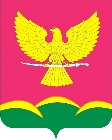 АДМИНИСТРАЦИЯ НОВОТИТАРОВСКОГОСЕЛЬСКОГО ПОСЕЛЕНИЯ ДИНСКОГО РАЙОНАПОСТАНОВЛЕНИЕот 06.10.2021                                                                                                      № 488станица НовотитаровскаяО внесении изменений в постановление администрации Новотитаровского сельского поселения Динского района от 30.10.2018 № 487  «Об утверждении муниципальной программы«Противодействие коррупции в Новотитаровском сельском поселении Динского района на 2019-2021 годы»В соответствии с Указом Президента Российской Федерации от 16.08.2021 № 478 «О Национальном плане противодействия коррупции на 2021 - 2024 годы», руководствуясь Уставом Новотитаровского сельского поселения Динского района, п о с т а н о в л я ю:Внести в постановление администрации Новотитаровского сельского поселения Динского района от 30.10.2018 № 487 «Об утверждении муниципальной программы «Противодействие коррупции в Новотитаровском сельском поселении Динского района на 2019-2021 годы» следующие изменения:в преамбуле и далее по тексту постановления и приложений к нему, слова «Национальным планом противодействия коррупции на 2018 - 2020 годы, утвержденным Указом Президента Российской Федерации от 29.06.2018 № 378» заменить словами «Национальным планом противодействия коррупции на 2021 - 2024 годы, утвержденным Указом Президента Российской Федерации от 16.08.2021 № 478»;в пункт 1 приложения добавить абзац следующего содержания совершенствование работы по профилактике коррупционных и иных правонарушений.2. Отделу по общим и правовым вопросам администрации Новотитаровского сельского поселения (Омельченко):2.1. Разместить настоящее постановление на официальном сайте администрации Новотитаровского сельского поселения Динского района www.novotitarovskaya.info.2.2. Обеспечить выполнение мероприятий программы.3. Контроль за выполнением настоящего постановления оставляю за собой.4. Постановление вступает в силу со дня его подписания.Глава Новотитаровскогосельского поселения                                                                             С.К. Кошман